Ústecký kraj – krajský úřad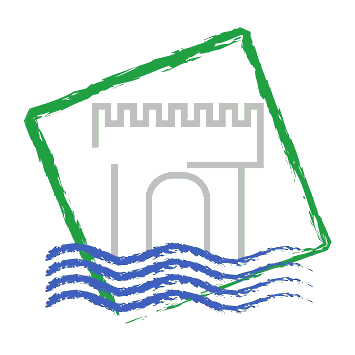 Cestovní zprávaze služební zahraniční cestyDatum cesty:3.8.2016Název, cíl a důvod cesty:3.8.2016 – jednání s představiteli města Drážďany, konkretizace jednotlivých aktivit projektu „Česko – saské pohraničí bez bariér“.Harmonogram cesty:3.8.16  Odjezd z ÚL: 8:15             Příjezd Drážďany 9:20             Jednání  9:30 – 12:00             Příjezd Ústí n.L. – 12:42 Průběh a výsledky cesty:Byl projednán návrh jednotlivých aktivit, ÚK byl představen webový portál pro handicapované, jeho struktura, provázanost a technická specifika.Byla domluvena realizace konferencí, workshopů a byl sestaven pracovní tým.  Spolucestující:Náklady na cestu hrazeny z:Běžné výdaje odboru RRZpracoval:Bc. Zuzana Paarová LittmannováDatum:10.8.2016